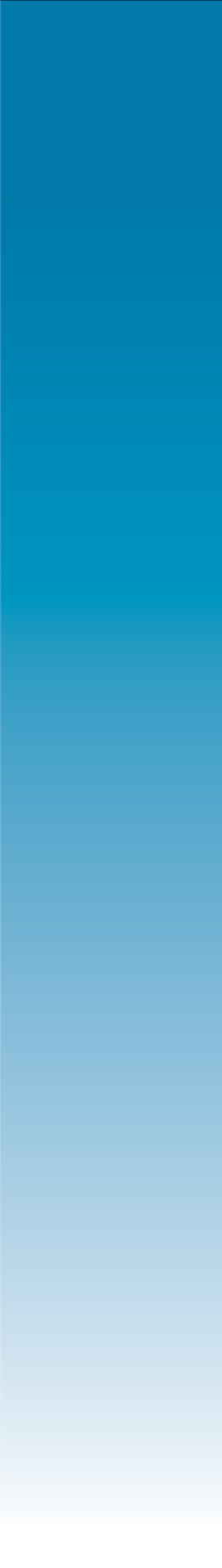 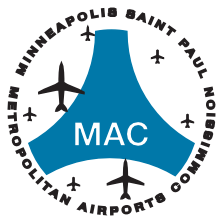 大都会机场委员会雇员通知根据明尼阿波利斯－圣保罗国际机场 (MSP) 最低工资条例
(Minimum Wage Ordinance) 规定，对 MSP 雇员的每小时最低工资进行了调整。自 2024 年 1 月 1 日起，雇主应最低向 MSP 机场最低工资条例所适用的雇员支付每小时 15.57 美元的工资，不包括福利、小费和/或赠金。本通知还提供西班牙语、法语、俄语、泰卢固语、中文、越南语、阿拉伯语、索马里语、苗语、奥罗莫语和阿姆哈拉语版本。每年 1 月 1 日为生活费用年度调整日。*如欲了解更多信息，请访问 mymspconnect.com。适用群体为使用 MSP 航站楼的旅客提供相关服务的机场雇员。请参阅大都会机场委员会 (MAC) 条例以了解更多信息。违规行为举报大都会机场委员会需要各方遵守 MSP 机场最低工资条例规定。如发现任何涉嫌违反 MSP 最低工资条例的行为，请向 MAC 人力资源和劳务部举报。电话：612‐726‐8196邮箱：minimumwage@mspmac.org来信地址：6040 28th Avenue South, Minneapolis 55450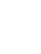 禁止报复雇主干涉、限制或拒绝雇员行使受 MSP 机场最低工资条例保护的任何权利的行为均属违法行为。最低工资计划上调小时工资	生效日期15.57 美元………………………….2024 年 1 月 1 日